Children, Youth & Family    Ministries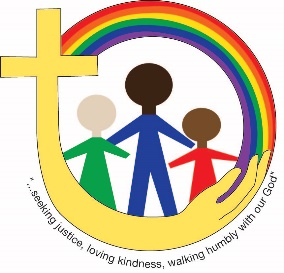 Duncan United ChurchSunday Journey 2019-2020Family Name _________________________Accompanying Adult(s) :_____________________________ Relationship:____________________________Address:_________________________________________ Phone Number:__________________________              _________________________________________ Email:__________________________________1st Child’s Name: ______________________		2nd Child’s Name:__________________________Date of Birth:__________________________		Date of Birth:_____________________________Grade & School:_______________________		Grade & School:___________________________Allergies:_____________________________		Allergies:_________________________________3rd Child’s Name:______________________		4th Child’s Name:___________________________Date of Birth:__________________________		Date of Birth:______________________________Grade & School:_______________________		Grade & School:___________________________Allergies:_____________________________		Allergies:_________________________________GUARDIAN'S PERMISSION: I declare that ____________________’s health is suitable for church- related 
activities and programs. I agree to not hold staff or volunteers of Duncan United Church liable for accidents or misfortune that may occur (knowing that every precaution shall be taken by staff and/or volunteers to ensure the welfare and safety of children and youth).  I also agree that photographs (without name) of this youth may be used in promotional materials of Duncan United Church and shared with others, including on the church’s website and Facebook page.  Further I agree that this youth's address, number and email address will be added to the church rolls for communication purposes. □ Please check box if you DO NOT want pictures of your child or youth to be used by Duncan United Church for promotional purposes.Any other comments or concerns (please use back of page if more space is required):  ________________________________________________________________________________________Date: __________________________________Guardian's Address (including postal code) _____________________________________________________________Guardian's Name (please print clearly) _________________________________________________________________Guardian's Signature____________________________________(If youth is under the age of 18) For more information, or to unsubscribe from our email list at any time, please contact Sarah Prestwich at sarah@duncanunited.org or (250) 746-6043.